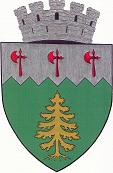 Nr.  9274 din  24.03.2022Primǎria municipiului Cȃmpulung MoldovenescDirecţia economicǎCompartiment executare silitǎANUNŢ COLECTIVpentru comunicarea prin publicitate a actelor administrative fiscale         În temeiul art.47 alin.(5) lit. b) din Legea nr.207/2015 privind Codul de procedură fiscală, cu modificarile şi completările ulterioare, comunicăm că au fost emise acte administrative fiscale pentru următorii contribuabili-persoane juridice:Actele administrative fiscale pot fi consultate de titularii acestora, astfel:-pe pagina de internet la adresa www.campulungmoldovenesc.ro;-la sediul Primǎriei municipiului Câmpulung Moldovenesc, cam.11.   	 Prezentele acte administrative fiscale se consideră comunicate în termen de 15 zile de la data afişării anunţului, respectiv 6.04.2022.Dacă aveţi nelămuriri în legătură cu acest anunţ,  ne puteți contacta la sediul nostru sau la numărul de telefon 0230/314725, int.123 .	Director executiv,			 			           Inspector,     Florescu Iuliana-Georgeta			                                           Coclici LilianaNr.crt.Denumirea contribuabiluluiDomiciliul fiscal al contribuabiluluiDenumirea actului administrativ fiscal/nr. şi data actului ANADENT S.R.L.Str. Tradafirilor nr 1 bl. TM sc. A ap.5Somație nr. 6102/2022Titlu executoriu nr. 6101/2022 BSR BECICA S.R.L.Suceava, Str. Lt. Mircea Damaschin nr.10 bl.8 sc.A ap.11Somație nr. 6104/2022Titlu executoriu nr. 6103/2022BUCOVINA WELLNESS S.R.L.Calea Transilvaniei nr.1Somație nr. 7124/2022Titlu executoriu nr. 7122/2022CONSAVION TAXI S.R.L. Calea Transilvaniei nr. 137ASomație nr. 4841/2022Titlu executoriu nr. 4840/2022DAVID AWA IULIAN S.R.L. Calea Bucovinei nr. 277 Somație nr. 5445/2022Titlu executoriu nr. 5445/2022 DIMITRIE S.R.L.Str. Mihail Sadoveanu nr.48Somație nr. 6086/2022Titlu executoriu nr. 6084/2022 8. DAMINVEST S.R.L.Str. Solidarității nr.5Somație nr. 6194/2022Titlu executoriu nr. 6191/20229.FORYOU-HOME S.R.L.Str. Cuza Vodă nr.9 Somație nr. 6113/2022Titlu executoriu nr. 6112/202210.GIOLAND SPORT S.R.L.Str. Constanței Tronson B sp. Com, sala 1 ap,2 NăvodariSomație nr. 5459/2022Titlu executoriu nr. 5460/202211.ITRO-AMBIENT S.R.L.Str. Sirenei nr.6 bl. B3 sc.B ap.30Somație nr. 5454/2022Titlu executoriu nr. 5452/202212.KARINA-TURISM S.R.L.Str. Tudor Vladimirescu nr.18Somație nr. 6081/2022Titlu executoriu nr. 6080/202213.MIHNADINAD S.R.L.Calea Transilvaniei nr. 183Somație nr. 7137/2022Titlu executoriu nr. 7136/202214.MARCOS CONSTRUCT S.R.L.Calea Transilvaniei nr. 131Somație nr. 7149/2022Titlu executoriu nr. 7146/202215.MAGAZIN MIXT BUFET LAURA CALIN S.N.C.Str. Nicolae Bălcescu nr.29Somație nr. 7111/2022Titlu executoriu nr. 7121/202216.MAX INSTAL S.R.L.Calea Bucovinei nr. 22 bl. 149 sc. D et. 8 ap.36Somație nr. 6201/2022Titlu executoriu nr. 6200/202217.OLDIES GROUP CAFE S.R.L.Str. Dimitrie Cantemir nr. 6 sc.A ap.6Somație nr. 4860/2022Titlu executoriu nr. 4859/202218.PANTALEX S.R.L.Str. Stefan Tomșa nr. 4ASomație nr. 6111/2022Titlu executoriu nr. 6109/202219.PRIMUS HOME S.R.L.Str. Mărțișorului nr. 15Somație nr. 6189/2022Titlu executoriu nr. 6188/202220.SISTER P&M S.R.L.Str. Gheorghe Lazăr nr.4Proces-verbal de insolvabilitate nr. 3718/202221.TKRK PRODUCTION S.R.L.Str. Ion Slavici nr. 1ASomație nr. 5441/2022Titlu executoriu nr. 6440/202222.TIMAN PROD COM S.R.L.Str. Sirenei nr.11Somație nr. 7007/2022Titlu executoriu nr. 7006/202223.TERA CONSULT EXPERT S.R.L.Str. Ciprian Porumbescu nr. 10 sc. A ap, 2Somație nr. 4846/2022Titlu executoriu nr. 4845/202224.VAMALEX SPEDITION S.R.L.Str. Molidului nr.5A bl.8 sc. B ap. 28Somație nr. 4206/2022Titlu executoriu nr. 6205/2022